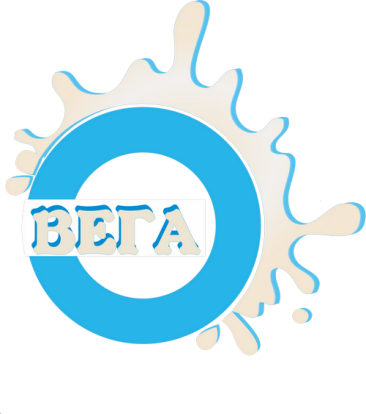 www.milkfilter.ru Фильтр MILKfilter  для тонкой очистки молока:Основные достоинства фильтра тонкой очистки молока:Обеспечивает 98% очистку от мелкой механической примесиУдаление гнойно-кровянистых сгустковСпособствует снижению соматических клеток(при задержание продуктов мастита кол-во соматических клеток сокращается)Понижение бактериальной обсемененности (происходит за счет того, что фильтр, имея многослойную структуру, удерживает на 98% механических загрязнений, т.к. грязная среда способствует размножению бактерий соответственно, если не будет грязи то и не будет среды для размножения)Увеличивает термостойкость молока (летний период)Фильтрующий элемент представляет собой полипропиленовый картридж, являющийся сменным носителем. Нить укладывается кольцевыми движениями, слой накладывается друг на друга с определенным шагом, в результате чего с каждым наложенным слоем получаются проводящие каналы, по которым проходит молоко. Диаметр отверстий фильтра предназначенного для фильтрации теплого молока  варьируется в пределах от 15-20 мкм, что позволяет жировому шарику беспрепятственно проходить через проводящие каналы, не теряя своих полезных свойств (жир). Фильтрующий элемент для холодного молока создан для фильтрации молока преимущественно ниже +7 градусов. Диаметр фильтрующих каналов варьируется от 15-20 мкм, но толщина каркасного слоя меньше, поэтому  менее эластичный шарик беспрепятственно проникает сквозь проводящие каналы.Профильтрованное молоко сохраняет первоначальный состав, не теряя полезных свойств.